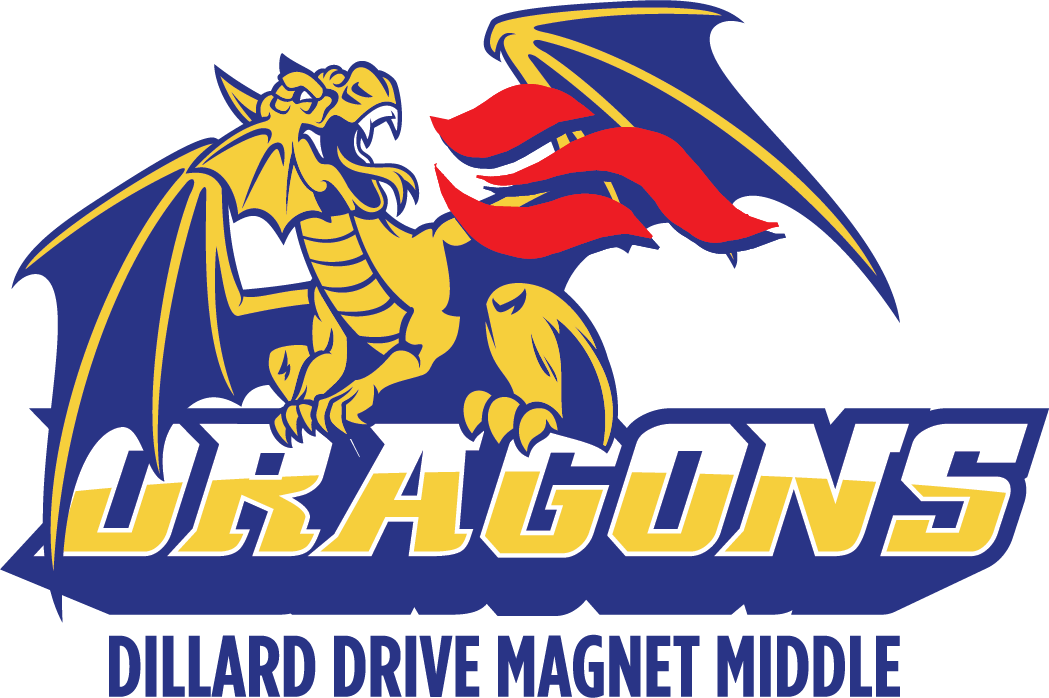 DAILY SCHEDULEStarting August 31, 2020DAILY SCHEDULEStarting August 31, 2020DAILY SCHEDULEStarting August 31, 2020DAILY SCHEDULEStarting August 31, 20206th Grade7th Grade8th GradeElectivesAnnouncements 
Students Check Email For Updates8:15-8:30Announcements 
Students Check Email For Updates8:15-8:30Announcements 
Students Check Email For Updates8:15-8:30Announcements 
Students Check Email For Updates8:15-8:30Core 18:35 - 9:35Core 18:35 - 9:35Core 18:35 - 9:35Planning Core 29:40 - 10:40Core 29:40 - 10:40Teacher Planning9:40 - 10:458th Grade ElectivesE1: 9:40 - 10:10E2: 10:15 - 10:45Core 310:45-11:45Teacher Planning10:45 - 11:55Core 210:50 - 11:507th Grade ElectivesE1: 10:50 - 11:20E2: 11:25 - 11:55Lunch11:45 - 12:45Lunch11:55 - 12:55Lunch11:50 - 12:50Lunch 11:55 - 12:45Core 412:50 - 1:50Core 312:55 - 1:55Core 312:55 - 1:55PlanningTeacher Planning1:55 - 3:00Core 42:00 - 3:00Core 42:00 - 3:006th Grade ElectivesE1: 1:55  -2:25E2: 2:30 - 3:00Office Hours3:00 - 3:30Office Hours3:00 - 3:30Office Hours3:00 - 3:30Office Hours3:00 - 3:30